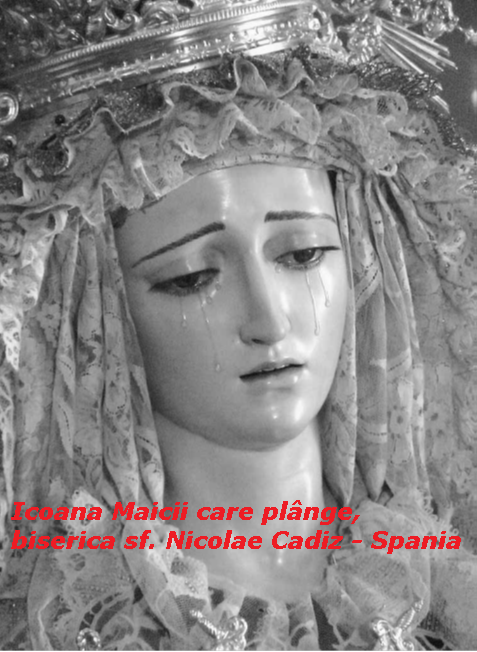 Nr. 21/2022 din 22.05.2022Din cuprins: Garanția păciiPag.  2Hotărâre pentru credință (1)Pag.  3Rugăciunea meaPag. 5Rolul nostru în timpul sfintei liturghii (17)Pag. 7Garanția păciiDuhul sfânt ne aduce aminte de toateAlătură-te cu evlavie sinceră rugăciunii de introducere din această duminică, în care îl rogi pe Domnul, ca să slăvești aceste zile fericite ale învierii cu adevărat. Curăță-ți inima și gândurile tale și alimentează-te în deplină măsură din darurile liturghiei de azi. Amintirea pascală trebuie să se manifeste mereu în faptele tale. Tocmai în această întâlnire Domnul vrea să-ți arate, cât de dependentă este bucuria ta, cu ceea ce faci și cum o faci. Te miri, că inima ta este mereu atât de neliniștită, disipată și foarte des este supusă fricii? Toate acestea rezultă din ezitarea și antipatia ta să faci pasul hotărâtor. Aceasta se întâmplă, pentru că inima ta încă mai balansează între o bază solită, care este Domnul, și dragostea de sine, care este instabilă. Îți faci griji, cum ai putea să manifești dragostea ta față de Isus. Ai impresia, că poți să începi cu ceva extraordinar, pentru ca apoi să vină acel sentiment profund de mulțumire. Dacă însă vrei să manifești ceva ce-i al tău, când însuși Domnul îți arată de mult calea lui atât de sigură? Tocmai aceasta se deosebește de ideile tale și se deosebește prin faptul, că este simplă și lipsită de complicații. În ce constă de fapt? Cine mă iubește, și va păstra cuvântul meu. Dragostea nu se manifestă în aceea, că aduce trăiri sentimentale profunde, ci perseverență și fidelitate, cu care păstrezi în fiecare activitate zilnică poruncile lui Isus. Dacă vrei să cauți mai mult, te expui pericolului, că nu-l mai privești pe Isus, ci pe tine. Acordă deci astăzi atenția faptului, de ce este atât de necesar să manifestăm dragostea noastră tocmai în acest fel. Cuvântul  lui Isus nu urmărește, ceea ce le place oamenilor, ce le convine sau ceea ce-i flatează. În cuvântul său este cuprinsă voința Tatălui. Chiar dacă vrea, ca să unți de tine, nu trebuie să te temi, că vei fi nedreptățit în ceva. Nimeni nu se gândește tocmai la binele tău cel mai mare, cum o face tocmai el. Doar prin faptul, că vei păstra cuvintele lui Isus, te deschizi cu totul Binelui: îi vei crea în acest mod în tine un asemenea mediu, în care va putea să locuiască. Dumnezeu l-a creat pe om cu scopul ca să poată locui în el într-un mod special, dar creatura lui a distrus sfântul scop al lui Dumnezeu prin faptul, că nu l-a luat în seamă pe Creator, ci s-a comportat după regulile proprii. Acolo, unde apogeul și scopul devine însuși omul, apare un spațiu foarte strâmt și pentru Binele desăvârșit nu mai rămâne spațiu. Dar Dumnezeu nu renunță la planul său. Isus, Cuvântul veșnic al Tatălui, a coborât, pentru a ne reda locul pierdut în societatea lui Dumnezeu. Acum depinde de noi, ca să percepem din micimea pământului, pe care ne-am dorit-o și îndrăgit-o, și să ne întoarcem la ceea ce  este a lui Dumnezeu, să cunoaștem cuvântul său și să ne străduim să primim cu bucurie, ce dorește Dumnezeu. Adevărata  dragoste fidelă față de Isus în păstrarea cuvântului său îți va întipări din nou asemănarea, așa că Tatăl te va cuprinde în dragostea sa, cu care îl iubește pe Fiul său, și apoi vine împreună cu el, ca să-și facă locuință la tine. Fiului lui Dumnezeu îi pasă nespus de mult, ca să pregătească la tine această bucurie pentru Tatăl. Dragostea lui și grija lui merge atât de departe, încât ți-l trimite pe Duhul său, că să-ți aducă aminte tot, ce el însuși a spus. Doar ai nevoie să recunoști cu siguranță și să cunoști cuvântul lui Isus. Dacă vrei  să te convingi de acțiuni Duhului lui Dumnezeu, alătură-te lui Paul și lui Baraba și participă cu ei la primul congres apostolic. Vei vedea, cum ucenicii lui Isus chiar de la început au înțeles promisiunile lui Isus. În localitatea din Atniohia a apărut de fapt un pericol serios, căci, Cuvântul lui Dumnezeu va fi schimbat cu cuvântul uman. Cine poate să hotărască într-o diferența de păreri atât de serioasă, dacă nu acela, pe care Tatăl l-a trimis, să ne învețe tot și toate să ni le aducă aminte. Duhul Sfânt vorbește aici, în unanimitatea apostolică a acelora, care sunt încredințați pentru aceasta. Închină-te Domnului și mulțumește-i pentru garanția fermă, pe care ne-a lăsat-o în prea prețioasa instituție apostolică a Magisteriului Bisericii. Nu este o instituție umană, ci o clauză dumnezeiască, care are rădăcinile sale în Ierusalimul ceresc. Mergi împreună cu Ioan la muntele înalt și uită-te în strălucirea nobleței lui Dumnezeu porțile și fortificațiile lui. Ce formează baza lui? Douăsprezece pietre și fiecare dintre ele are numele unuia dintre numele apostolilor Mielului. Prin ei și urmașii lor uniți cu Mielul poți să cunoști, ce este voința lui Dumnezeu și ce conduce în siguranță la orașul ceresc. La această extraordinară vizită poți să conștientizezi, cât de meschin și cât de inutil ar fi să te sprijini doar pe tine, de un baston, care este omul și de ideile lui. Nu există cineva mai superior, pe care ai putea să te bazezi. Nimeni altul nu-ți poate garanta, ceea ce îți asigură Isus. Pacea mea o dau vouă, nu pacea pe care o dă lumea. Dacă te vei sprijini de Isus și în cuvântul său garanta în Duhul Sfânt, ai găsit o bază sigură și durabilă a adevăratei păci și bucurii. Ieși deci în final din tine, fă-ți spațiu suficient pentru ca Dumnezeu să locuiască la tine. Apoi din schimbarea ta și din pacea ta le va fi tuturor clar, că Domnul ți-a arătat fața sa senină,  și peste tot acolo, unde ești, oamenii vor simți apropierea lui. Din aceasta pot să cunosc, cum apără, se vor putea bucura, că pe cei drepți îi judecă și oamenii fac dezordine pe pământ. Să-l laude toate capetele pământului.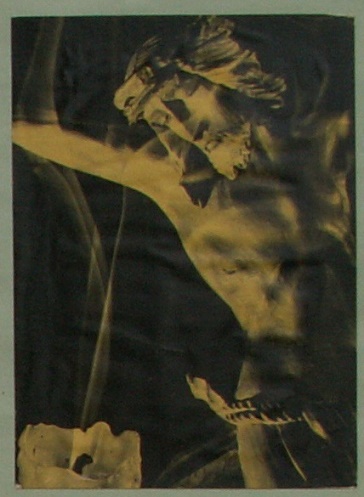 Sursa: Světlo, nr. 19/2007, pag. 3Hotărâre pentru credinta(publicare pe capitole)Jan Chlumský       2012Cuprinsul capitolelor: ÎNTREBĂRI, PE CARE CU SIGURNAȚĂ NI LE VOM PUNE: 	INVITAȚIA – SĂ NE HOTĂRÂM CORECT		CE ESTE CREDINȚA?Privirea lumiiCe este credința și la conducePe drumurile căutăriiAdevărul și Isus OBSTACOLE ÎN HOTĂRÂREA PENTRU CREDINȚĂO puternică înclinație pentru viața păcătoasăImaginea falsă a creștinismului și greutățile cu Biserica, și sacramentele sale.Greutățile legate cu neînțelegerea dureriiInteresul pentru rău, realitatea vieții și a morțiiDe ce suferă cei nevinovațiDupă cortina misterului suferinței – poziția lui Dumnezeu față de suferințăSuferința în lumina credințeiEste necesar să schimbăm ficțiunea Alte obstacole Obstacole privind grija pentru lume, bogăție și seducția indiferențeiNecunoașterea credinței și învățătura dușmănoasăTemerile păcătosului în fața lui DumnezeuCăutarea  altui sens al viețiiBINELE ȘI RĂUL Rolul virtuțiilor Credința, speranța, dragostea Necesitatea altor virtuțiOprirea asupra virtuților care sunt reversul principalelor păcateb) Argumentul cel mai proeminent și acțiunea Duhului Sfânt c) Importanța rugăciunii PE CALEA LIBERRTĂȚIIBUCURIA, PE CARE NE-O ADUCE CREDINȚACUM SĂ AJUNGEM LA REALIZAREA VIEȚII ÎNTREBĂRILE, CARE CU SIGURANȚĂ NI LE VOM PUNEAm nevoie să mă hotărăsc pentru ceva?oricum zilnic trebuie să mă hotărăsc în cevaAm nevoie de o credință mai puternică? Și oare am nevoie de fapt de credință?oricum zilnic trebuie să cred în cevaCe poate însemna pentru mine credința în Dumnezeu? Ce-mi dă în viață?oricum zilnic mă întâlnesc cu oamenii, care nu cred în Dumnezeu și ne cunoaștem cu toțiiCe înseamnă pentru mine sensul vieții? Trebuie să-mi clarific aceasta, să cunosc, să caut ceva?nu am pierdut nimic și cu toate aceste zilnic îmi lipsește ceva.Ce este adevărul? În ce și unde?oricum, zilnic trebuie să mă întâlnesc cu un alt revers.Despre ce este vorba în această broșură?Poate despre faptul, care nu ne dă pace, până când nu aflămPoate despre ceea ce avem nevoie.Despre ceea ce, poate fi sursa bucuriei pentru fiecare.Scriptura Noului Testament menționează credința,  prin care se atinge fericirea veșnică, pentru că „Împărăția cerurilor este asemenea comorii ascunse într-un ogor, pe care un om pe care o ascunde și, plin de bucurie, merge și vinde tot ce are și cumpără ogorul acela.”În altă parte spune: „Căci acolo unde este comoara voastră, acolo va fi și inima voastră.”În aceste cuvinte este ascuns sensul, că atâta timp cât omul în efortul său se va atașa de lucruri nepieritoare, vor înceta să-l atragă lucrurile pământești. Hotărârea noastră se derulează între lucrurile pământești și valorile spirituale privind fericirea veșnică. Atașarea de unele înseamnă îndepărtarea de altele, (vezi Noul Testament pregătit de grupul biblic V. Bognera editat în anul 1988).Credință însă nu are influență doar asupra vieții de după moarte, ci este hotărâtoare și pentru binele societății, pentru pacea între oameni și viața fericită pe pământ. INVITAȚIE – SĂ NE HOTĂRÂM CORECT Pe baza însemnărilor cardinalului Špidlik a fost la noi, la o predică nu de mult, au fost emise câteva sfaturi pentru un comportament rațional și subliniat, că un om înțelept se va comporta pripit. Va reuși să se oprească și să gândească despre faptul, ce va face. Despre ce este vorba, cu să abordeze problema și de ce? Este o procedură rezonabilă:Să ne hotărâm pentru scop și să-l avem mereu în fața ochilor și ancorat în subconștient. Un om înțelept are întotdeauna o cunoaștere clară a faptului, ce are în vedere, și ce vrea.  De aceea este bine ca înaintea oricărei activități să ne readucem aminte motivul și sensul ei. Să cunoaștem și să cântărim posibilitățile. În ce mă aventurez, și care este calea, care pentru această alegere va fi calea cea adevărată. Trebuie să iau în calcul și cu faptul, că se vor ivi oferte apetisante ale dușmanului. Care este modul de viță pe care îl voi alege depinde înainte de toate de mine. Ar trebui să fiu de o asemenea hotărâre, încât să reușesc să ajung la țel. Este necesară stabilitatea, rezistența, persistența. A avea viața proprie bine ancorată. A o avea în mână nu înseamnă să fac ceea ce vreau (ce îmi vine în cap), ci să nu părăsesc bunele principii. Inventatorul și omul de știința grec Arhimede a căutat fără succes în univers pentru un sprijin ferm. „Dați-mi un punct ferm în univers și eu voi mișca tot Pământul” este citatul său cunoscut. Punctul ferm doar există și aceasta de la început, doar că uneori este altul decât cel pe care l-a căutat Arhimede. El este Creatorul universului, Dumnezeu, care a făcut să apară un univers desăvârșit, a cărui imagine a lăsat-o pentru oamenii de știință și moleculei neglijabile. Dumnezeu, care depășește universul, are plăcerea în om și acesta îl poate găsi, și în cea mai mare profunzime a sa.  Marele mister constă în faptul, că Dumnezeu este Dragostea nemăsurată, dar și Dreptate, și pentru că depășește toate și totul, nu poate fi cunoscu mai mult nici altfel, decât el singur se lasă cunoscut de om. La unirea înțelepciunii umane și a cunoașterii, omul poate să ajungă la cercetarea creației și la cunoașterea Creatorului. Cine cercetează opera lui Dumnezeu, nu este departe de Dumnezeu. De aceea adevărații cercetători au oameni credincioși și Cartea Înțelepciunii îndeamnă să-l căutăm pe Dumnezeu peste tot. Putem căuta urmele lui în știință, tehnică, cultură, în toate capabilitățile de creație. Poate să ne conducă la el natura, dar nu trebuie să dorim să fim orbiți ca păgânii de demult, care au considerat focul și stelele ca și zei. Doar adevărata cunoaștere conduce la Dumnezeu, și în viața cu el conduce doar drumul, pe care ne ivită să mergem. În comparație cu alte căi este strâmtă, trebuie continuat pe ea depășite obstacolele și este așteptată și crucea, dar și o întărire excepțională. Nu este o greșeală a căuta, a cântări, a-l întreba pe Dumnezeu, dimpotrivă: Să căutăm, de ce avem nevoie să cunoaștem. Căci viața omului este un dar de la bunul Dumnezeu și are sens. Omul nu înțelege întotdeauna acest dar și acest sens, la fel cum  nici pe Dumnezeu, și nici dragostea lui Dumnezeu nu o vede. Însă, „Cine caută găsește.” De aceea, să căutăm sensul vieții noastre!Să-l căutăm pe Dumnezeu și cunoașterea adevărului!Dumnezeu este acela, care vine în întâmpinare cu harul său – trebuie doar să-l rugăm și să persistăm conștienți în prezența lui. (va urma). 6. Rugăciunea mea Astăzi ne vom ocupa de ceva ce face greutăţi multor oameni tineri: rugăciunea. De ce au mulţi probleme cu rugăciunea? Au rămas să alerge în timpul ei în botoşei de copil – la recitarea rugăiunilor învăţate. Cine nu învaţă să se roage bine, matur, acela nu se roagă de loc, eventual rămâne la câteva rugăminţi obositoare: „Doamne Dumnezeule, Doamne, Dumnezeule, dă să ...”În Vechiul Testament sunt foarte multe exemple frumoase care subliniază faptul cât de frumos ştiau să se roage anticii Izraeliţi. Să citim acum Dan 3,25.34-43.O călugărinţă inteligentă (Adriena Spirsk) a scris: „De abia când înveţi să taci, vei ştii să şi vorbeşti. Ceea ce trebuie spus, se maturizează în tăcere.”A învăţa să te rogi este un drum invers. Drumul spre tăcere şi ascultare.A te ruga înseamnă să trăieşti singur. Este conectarea la reţeaua energetică a universului, de iubire a Dumnezeului, Tată Creator. Pot livra în această reţea excesul de bucurie şi elan, pot să extrag din ea şi să fiu susţinut în mementele de slăbiciune şi oboseală – când la această reţea vrea şi ştiu să mă conectez cu rugăciune. A te ruga înseamnă să nu trăieşti singur – să trăieşti cu Dumnezeu şi cu iubirea.A nu te ruga – înseamnă să trăieşti singur – fără Dumnezeu.Cum arată viaţa fără Dumnezeu, vedeţi în jurul vostru zilnic:Este o viaţă trăită în egoism, grandomanie, suprasensibilizare, neseriozitate, certuri, însigurare, în depresii, în frică, laşitate, invidie, ură, răzbunare şi violenţă. Până la crime. Se poate spune însă într-un cuvânt: viaţa fără Dumnezeu, fără rugăciune, este viaţă fără iubire. Dragostea fără Dumnezeu este de fapt egoism: Eu sunt acela care stabilesc ce este iubirea. Eu stabilesc cum trebuie să mă iubească altul. – Astfel viaţa alunecă într-un duel plicticos. Cunoaştem aceasta din căsniciile destrămate: fiecare dintre partenerii „iubitori” îşi păzeşte drepturile sale, promovează părerile sale. Nici nu-şi mai aduc aminte că a iubi înseamnă să-l ajuţi pe celălalt, să-l sprijini pe celălalt, să te străduieşti să-i faci celuilalt viaţa mai frumoasă. Omul are nevoie de Dumnezeu, pentru a trăi ca om –la fel cum natua are nevoie de soare. Fără soare trupul uman este pălit, fără Dumnezeu spiritul, duhul uman este pălit. Omul are nevoie să-i mărturisească cuiva, să se încredinţeze cuiva, pentru ca viaţa să nu fie neconsolată şi goală. Omul trebuie să-şi depună undeva povara zilei, să găsească înţelegere şi refugiu. Este foarte rău, când nu ştie să găsească toate acestea în rugăciune, la Dumnezeu – pentru că la oameni nu va găsi aceasta. Numai Dumnezeu poate da omului sentimentul de siguranţă,  să-l aducă la înţelegerea sensului evenimentelor vieţii, să-i arate scopul final al vieţii. Vom evita multe probleme chinuitoare, dacă vom învăţa să vorbim cu Dumnezeu. Când vom învăţa să ne rugăm bine. Nu face din rugăciune o ştiinţă. Începe să vorbeşti cu Dumnezeu natural, ca şi cum ai vorbi cu tatăl tău. Dar accentul nu se pune pe cuvântul a vorbi. Aici, începătorul va avea senzaţia că va trebui să dea randament. Mai târziu vom înţelege, că este mai curând un dar de sus. La început, mereu cerem ceva, ce  ni se pare strict necesar. Mai târziu ne rugăm mai mult pentru alţii.  În final, nu mai mulţumim şi lăudăm, pentru că am înţeles deja, că Domnul ştie mai bine decât noi de ce avem nevoie. La început luăm în ajutor rugăciunile învăţate, cărţile de rugăciune. Mai târziu vom şti să ne rugăm cu cuvintele noastre sau chiar fără cuvinte. Numai la început considerăm că rugăciunile mai lungi sunt mai bune. Cu cât ne maturizăm, descoperim frumuseţea rugăciunii spontane. La început căutăm schimbarea în rugăciune. Mai târziu descoperim puterea repetiţiei. La început este important pentru noi locul, poziţia, timpul. De-a lungul anilor vom şti să ne rugăm în orice loc, oricând, fără o poziţie de rugăciune. La început ni se pare că rugăciunea liturgică în biserică nu are nimic comun cu rugăciunea noastră personală. Cu timpul aflăm ce putere există în rugăciune liturgică, care a devenit rugăciunea personală. La început considerăm rugăciunea şi citirea Scripturii două lucruri diferite. Apoi descoperim cât de frumos este să citeşti Scriptura meditativ. Uneori nu ne putem ruga facând abstracţie de cuvinte. Dar uneori ne este dat să ne rugăm fără cuvinte şi aceasta devine cea mai frumoasă rugăciune. Sfântul Pavel ne îndeamnă să ne rugăm fără încetare. (1 Sol 5,17). Cu crede aceasta?Viaţa religioasă a multor oameni este oarecum bifurcată. Pentru rugăciune au puţin timp dimineaţa şi seara, duminică în timpul sfintei liturghii. În rest fac munca lor sau se odihnesc. Un pic cu Dumnezeu, un pic singuri, fără Dumnezeu. Nu tocmai aici este cauza nervilor deseori distruşi, a oboselii, a strâmtorării, - căci tocmai în efortul de muncă suntem singuri?O adevărată viaţă spirituală nu cunoaşte această schizofrenie: ceva cu Dumnezeu, ceva singur, fără Dumnezeu. Creştinul ştie, că Dumnezeu e întotdeauna și pretutindeni. Dumnezeu este în tot ceea ce fac, în ceea ce gândesc. Depinde de mine, dacă voi dori să mă sprijin pe El doar uneori sau dacă doresc să străbat întreaga viaţa, întreaga zi cu El, sub ocrotirea Lui.  Dacă vreau să-mi trăiesc viaţa într-un mod indivizibil, în uniune cu Dumnezeu.Ascultaţi, cum scria despre aceasta o fată prietenului său:„Dragă Carol, m-ai întrebat, când şi cum mă rog. Încerc să-ţi descriu aceasta un pic. Primul gând cu care încep, când mă trezesc dimineaţa la sunetul ceasului deşteptător, este: „Îţi mulţumesc, Doamne, - îmi mai dăruieşti o zi. O primesc cu bucurie.” – Cineva ar putea spune, pentru ce să mulţumesc imediat de dimineaţă, dar eu cred, că sunt destule lucruri pentru care pot să mulţumesc: că trăiesc, că sunt sănătoasă, am toată ziua în faţă – aceasta nu este puţin. Apoi mă rog pentru acela, pe care îl, dintre acela oameni, îl iubesc cel mai mult – şi pentru toţi oamenii, pe care îi iubesc şi pentru cei pe care nu-i iubesc. Mi-ar face deosebită plăcere să pot îngenunchea în aceste momente, dar în mod obişnuit, nu-mi rămâne atât timp. Atunci mă rog în timp ce mă spăl şi mă îmbrac. Când mă rog în timpul zilei? Fiecare eveniment, fiecare trăire generează un ecou, aşa că îi spun două trei cuvinte şi lui Dumnezeu despre acestea, îi mulţumesc şi Îl rog. Când nu ştiu cum să merg mai departe, întreb. Când începe să mă ispitească supărarea, mânia, încep să mă gândesc intensiv la ceva frumos, să mulţumesc pentru aceasta. Apoi aceasta mi-am scris-o pe o hârtiuţă în portmoneu: „Nu bodogăni, mulţumeşte!” Seara  reuşesc uneori să ajung la biserică pentru liturghie, la ora biblică, este o frumoasă finalizare a zilei. Dacă nu reuşesc astfel, atunci mă aşez pentru câtva timp acasă, deschid Scriptura şi mă rog: „Doamne, vorbeşte-mi.” Apoi eu răspund, mă rog. Şi acestea sunt minute minunate.Şi ultimele clipe de rugăciune sunt cele de lângă pat, când mă dezbrac şi mă pregătesc pentru culcare. Întotdeauna am motiv să mă rog pentru iertare, întotdeauna am pentru ce să-i mulţumesc lui Dumnezeu.Văd, că un lucru atât de frumos l-am descris atât de arid. Aceasta nu se poate spune în cuvinte. Dar fă şi tu la fel şi vei trăi ceea ce nu am ştiut să-ţi explic. Îţi doresc mult acest lucru.    				Ioana.”Astfel a ştiut să descrie aceste lucruri domnişoara Ioana, prietenului său. Începeţi şi voi să vă rugaţi astfel şi veţi cunoaşte curând, ce generează rugăciunea. Dacă vom lăsa dragostea lui Dumnezeu să lucreze întreaga zi în noi, va avea efecte! Egoismul nostru se topeşte, se pierde răceala lui ca şi gheaţa la soare. Pasul nostru este mai uşor, mintea mai  bucuroasă. În fiecare om, pe care-l întâlnesc, pot sluji lui Dumnezeu. Tot ceea ce fac are o nouă valoare.Idea meditaţiei de azi despre rugăciune am putea să o intitulăm:„De la vorbire la ascultare şi la comportament.”S u b i e c t e   d e   d i s c u ţ i iCe facem cu rugăciunea în public?Există acolo oameni care nu cunosc rugăciunea. Nici nu este momentul potrivit pentru a-i dăscăli în acest sens. Avându-i în vedere pe aceştia, ne rugăm fără semne exterioare, în linişte şi discret.Ce se întâmplă cu cărţile de rugăciune?Dacă nu sunt în din „timpurile dulci”, vom găsi în ele şi gânduri minunate, subiecte de meditaţie, de cugetare. La fel şi textele cântecelor bune. Înfiinţează-ţi o colecţie de rugăciuni frumoase!De ce să ne rugăm în comun duminică în biserică?Muncim, învăţăm, mâncăm, ne jucăm împreună – de ce să nu mulţumim împreună lui Dumnezeu, să-L lăudăm, să-L rugăm”Este o temă atât de importantă, încât îi vom dedica întreaga cugetare viitoare.Sursa: Ladislav Simaichl, www.fatym.com 17. LECTORII  ŞI  MINISTRANŢIIDin viaţa sfântului pustnic Anton se povesteşte, cum a educat fraţii care i s-au alăturat. Le citea un pasaj din Scriptură şi întreba, ce înseamnă acea aserţiune. Fiecare răspundea cât de bine putea. Numai unul spunea: „Eu nu ştiu.” Abatele Anton l-a lăudat pe acesta din urmă: „Acesta este pe drumul cel bun.” Şi este valabil până astăzi. Cine citeşte Scriptura astfel, ca şi cum ar fi o ştire din ziare şi se prinde de primul sens care îi vine în minte, acela a citit numai ceea ce ştie deja. Numai acela, care gândeşte bine sfânta Scriptură şi cugetă despre ea, numai acela va auzi ceva nou. Lectorul are trebuie întotdeauna să se gândească înainte, la ce va citi. Ascultătorul are trebuie să reflecte asupra fragmentului Scripturii, pe care îl va asculta. Numai astfel vor avea un profit atât din citit cât şi din ascultat. Un ministrant s-a întors din vizită de la unchiul său şi povestea: „Este cam sărac acolo. Nu au nici lectori acolo. Părintele paroh trebuie să facă totul singur!”Pentru voi slujirea de lector în timpul liturghiilor de duminică a devenit un lucru evident. În timpurile Domnului Isus a fost la fel – şi Isus făcea pe lectorul. În Biserica primară această funcţie se bucura de un respect deosebit. Când însă limba sfintei liturghii a devenit de neînţeles pentru oameni, slujirea de lector şi-a pierdut sensul şi a dispărut. Odată cu reînnoirea liturghiei au apărut din nou lectorii. mai întâi ca translatori, până când limba latină a fost strict obligatorie. Preotul şoptea rugăciunile şi lecturile sfinte în limba latină, iar lectorul citea din misal cu voce tare în limba fiecăruia maternă. Cei mai în vârstă mai ţin minte aceste lucruri. Odată cu reînnoirea limbii materne în sfânta liturghie, lectorii în timpul liturghiei au iarăşi locul şi menirea lor iniţială. Să ne spunem deci azi, că să-i respectăm pe lectori şi slujirea lor ca şi comunitate parohială, pe de altă parte să ne oferim cu plăcere slujirea noastră pentru acest serviciu. Astfel judeca un băiat isteţ: „Cine deci lecturează în timpul liturghiei rugăciunile, - preotul – acesta vorbeşte în numele poporului. Cine lecturează cuvântul lui Dumnezeu – lectorul – acesta vorbeşte în numele lui Dumnezeu! Realmente, este o mare cinste a fi lector!”Da, nu este un lucru de neglijat, a citi astfel, ca acest cuvânt a lui Dumnezeu să ajungă în mod clar şi inteligibil la ureche, în mintea şi inima comunităţii adunate. De aceea lectorul trebuie să înveţe mereu cu să se comporte în mod respectuos cum limba maternă, cât şi cu ideile transmise prin cuvântul lui Dumnezeu. Aţi putea spune – a învăţa să citesc – cred că este inutil. Aceasta am învăţat cu toţii la şcoala generală! Am învăţat, este adevărat, dar cu toate acestea fiecare, cine lecturează în mod public şi prezintă – crainicul de la televiziune, actorul la teatru, oratorul la şedinţe, lectorul în biserică – trebuie să înveţe mereu, să nu mormăie sau să nu urle, pentru ca din gura sa să sune un cuvânt frumos, transmis minunat, inteligibil şi eficace. Pentru a putea să înţelegeţi, care este sensul sfintei lecturi, acest lucru trebuie să-l conştientizeze înainte de toate lectorul, care lecturează. Trebuie să cântărească cu grijă, pe care cuvânt pune accentul, unde va face o pauză, pentru ca ideea să-şi termine răsunetul în minte, să se localizeze în memorie. Dacă e să predice altora, trebuie mai întâi să înţeleagă şi să accepte el însuşi. De aceea lectorul îşi citeşte fiecare lectură înainte, o gândeşte, pentru a citi nu numai cuvintele, dar să vestească şi ideile. Este o bogăţie a parohiei şi semnul unei maturităţi, când are cât mai mulţi lectori. De aceea trebuie să vă anunţ că participă la această slujire cu toţii, cine are o voce sonoră, iubire faţă de Împărăţia lui Cristos, dorinţă de a ajuta în timpul vestirii acestuia şi dispoziţia să învăţaţi adevărata lui expunere. Bogăţia parohiei este şi aceea, când în jurul altarului se află cât mai mulţi tineri şi copii cu diverse servicii, pe care le numesc „servicii de ministranţi.”Cuvântul ministru este bine cunoscut. Fiecare stat are miniştrii săi şi niciun cap al statului nu poate renunţa la miniştri. Ministru şi ministrant este acelaşi cuvânt – în limba română înseamnă slujitor. Nici o parohie nu poate renunţa la miniştri – ministranţii, care slujesc în diferite moduri familiei parohiale în timpul adunărilor de duminică. Cum miniştrii slujesc poporului lor şi conducătorul statului, la fel şi ministranţii slujesc poporului lui Dumnezeu şi capului Bisericii, Domnului Isus. De la ministru se aşteaptă că ştie să se comporte şi domnilor miniştri le pasă foarte mult de felul cum se manifestă. Şi ministranţii trebuie să fie interesaţi de comportarea lor – aici în biserică şi în întreaga viaţă. Căci slujesc Regelui tuturor regilor şi domnitorului tuturor  domnitorilor. Cât de frumoasă este slujirea lectorilor şi a tuturor ministranţilor! Fericită este parohia care are suficienţi lectori şi ministranţi! Acum voi, lectorii şi ministranţii, aţi aflat cât de mult respectăm slujirea voastră, cât de mult o preţuim. Acum ştiţi, cum puteţi să slujiţi la creşterea Împărăţiei lui Dumnezeu. Deci, să fim o parohie bogată şi vie. Observaţie.  Parohiile trebuie să aibă cât mai mulţi lectori şi ministranţi. Unul dintre lectori citeşte cuvântul de introducere, altul lectura din Vechiul Testament, şi al treilea psalmul (dacă nu-l cântă cantorul de la cor), altul citeşte epistola, altul alleluja, altul rugăciunile. Şase se pot valorifica la o sfântă liturghie de duminică. De ce nu numai unul? De ce să nu facă totul preotul? De ce să complicăm lucrurile astfel – spunea cineva. „Vorbeşte, ca să te văd,” spunea Socrate. Ochiul şi urechea colaborează la percepţie. Schimbarea persoanelor, schimbarea vocilor fereşte de monotonie, care adoarme atenţia. Fereşte şi de sentimentul, că sfânta liturghie este o vorbărie. Pentru ca, cuvântul lui Dumnezeu să nu fie numai citit, recitat, ci şi vestit cu putere şi bine perceput, este necesar ca lectorii să fie bine instruiţi. Cu mult mai încet ar trebui citite lecturile biblice decât suntem obişnuiţi. Încet, fără patetism. Pauzele între idei. Pauzele între propoziţii şi aliniate. Toate acestea trebuie să-i înveţe preotul pe lectori! Merită grija, pe care o acordăm în timpul orelor biblice şi în afara lor. Nici Domnul Isus nu a predicat totul tuturor. Îşi lua deoparte pe cei doisprezece aleşi. Pe aceştia îi educa, pe aceştia îi trimitea înaintea sa. Fiecare preot are în fiecare parohie un grup de oameni, care îl iubesc,care îl ajută cu bunăvoinţă. Vai de el dacă va face din ei ucenicii săi şi nu ucenicii lui Isus! Mulţi preoţi au trăit această suferinţă, când prietenii parohului precedent au devenit duşmanii „noului” paroh, care l-a schimbat pe acela al lor – „şi cine ştie dacă nu l-a şi expulzat.!”Acest nucleu al parohiei, preotul trebuie să-i câştige nu pentru sine, ci pentru Cristos. Trebuie să-i primească nu la sine, ci la comunitatea parohială. Acum suntem mutaţi mai des, de aceea trebuie să veghem cu atenţie, ca să nu se irosească forţele. Întotdeauna trebuie bine pregătit terenul pentru urmaş şi să se trezească interesul pentru el. Ministranţii, aceasta nu este vreo asociaţie specială, club de elită în mijlocul parohiei, toţi sunt tineretul parohiei! Nu este o ocazie mai bună, ca să-i facem pe toţi să cunoască liturghia, sfânta liturghie de duminică, rolul credincioşilor în timpul ei. De aceea în mijlocul nostru există discuţii inutile şi improprii, dacă între ministranţi pot fi puse şi fetele. Şi ele trebuie să cunoască liturghia la fel ca şi băieţii. Şi până când nu avem pentru ei un cerc separat de fete, fetele sunt parte componentă a tineretului parohial şi au dreptul la formarea liturgică de bază. Sursa: www.fatymSursa: www.fatym.com Așteptăm sugestiile, criticile și comentariile Dumneavoastră, la adresa de e-mail: monimex_f@yahoo.com Tel.: 0722 490 485 Dacă aveți adresă de e-mail, puteți să o transmiteți și vi se pot trimite pe e-mail aparițiile acestei Foi Parohiale.TOTUL ESTE  G R A T U I T!!! Traducerea: Iosif  FicklCorectura: Maria Fickl  „Poți vedea orașe fără apărare, fără legi, fără scriere dar un popor fără Dumnezeu, fără rugăciune și practici religioase n-a văzut nimeni.” – Plutarh 